9	to consider and approve the Report of the Director of the Radiocommunication Bureau, in accordance with Article 7 of the Convention:9.1	on the activities of the Radiocommunication Sector since WRC-15;9.1 (9.1.5) 	Resolution 764 (WRC-15) - Consideration of the technical and regulatory impacts of referencing Recommendations ITU-R M.1638 1 and ITU-R M.1849 1 in Nos. 5.447F and 5.450A of the Radio RegulationsIntroductionCEPT has considered the technical and regulatory impacts of referencing Recommendations ITU-R M.1638-1 and ITU-R M.1849-1 in Nos 5.447F and 5.450A of the Radio Regulations and has developed a solution that maintains the balance between the incumbent services in the bands 5 250-5 350 MHz and 5 470-5 725 MHz as currently reflected in Nos 5.447F and 5.450A (“… shall not impose more stringent protection criteria than …”) and at the same time avoids the need to repeat similar studies at future WRCs under agenda item 2 every time when Recommendations ITU-R M.1638 and ITU-R M.1849 are revised again. This solution consists of deleting the references to Recommendations ITU-R M.1638 and M.1849 from RR Nos 5.447F and 5.450A, and replacing these references with information related to the applicability of sharing conditions and mitigation measures given in Resolution 229 (Rev. WRC-12).ProposalsARTICLE 5Frequency allocationsSection IV – Table of Frequency Allocations
(See No. 2.1)
MOD	EUR/XXXXA21A5/15.447F	In the frequency band 5 250-5 350 MHz, stations in the mobile service shall not claim protection from the radiolocation service, the Earth exploration-satellite service (active) and the space research service (active). These services shall not impose on the mobile service more stringent than those stated in.     (WRC-)MOD	EUR/XXXXA21A5/25.450A	In the frequency band 5 470-5 725 MHz, stations in the mobile service shall not claim protection from radiodetermination services. Radiodetermination services shall not impose on the mobile service more stringent than those stated in.     (WRC-15)Reasons: The proposal maintains the current balance that provides co-existence between RLANs and the other incumbent services. RLANs cannot claim protection from the other incumbent services, while the other incumbent services cannot impose more technical and operational restrictions on RLANs than those contained in Resolution 229 (Rev. WRC-12), i.e. no undue constraints are imposed on the services referenced in these footnotes as required by Resolution 764 (WRC-15).	SUP	EUR/XXXXA21A5/3RESOLUTION 764 (WRC-15)Consideration of the technical and regulatory impacts of referencing Recommendations ITU-R M.1638-1 and ITU-R M.1849-1
in Nos. 5.447F and 5.450A of the Radio RegulationsReasons:	The Resolution is no longer needed, as the reference to the recommendations was replaced by reference to Resolution 229 (WRC-12)._______________World Radiocommunication Conference (WRC-19)
Sharm el-Sheikh, Egypt, 28 October – 22 November 2019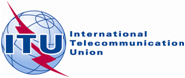 CPG(19)101 ANNEX VIII-21EPLENARY MEETINGAddendum 5 toAddendum 21 to
Document XXXX-EDateOriginal: EnglishEuropean Common ProposalsEuropean Common ProposalsProposals for the work of the conferenceProposals for the work of the conferenceAgenda item 9.1(9.1.5)Agenda item 9.1(9.1.5)